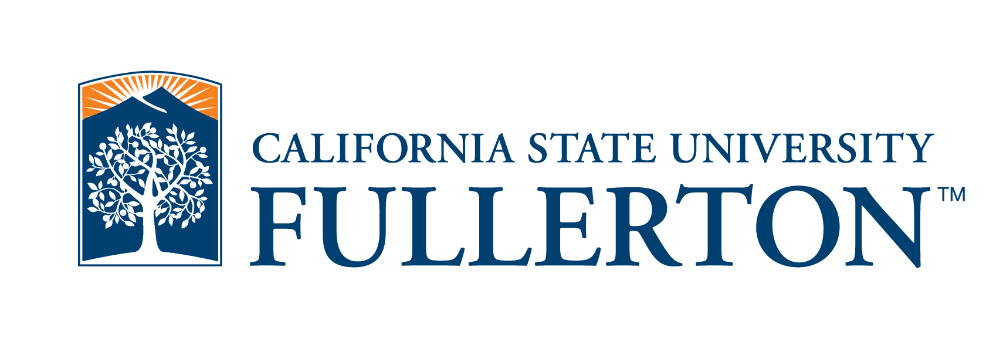 College of Communications Department of Communication Sciences and Disorders Part-time faculty – Office Hours List Spring 2019InstructorOfficeNumberOffice HoursAllan, Rebeccarallan@fullerton.eduLH-411657-278-1064M 3:00-4:00pmChambers, Carolecachambers@fullerton.eduLH-407B 657-278-1059W 3:30-4:30pmCollins, Diane dicollins@fullerton.eduCP-150M/W 12:00-4:00pmCossaboom, Eliotecossaboom@fullerton.eduDelrose, Laura    ldelrose@fullerton.eduGannon, Vanessa      vgannon@fullerton.edu       Gordon, Michelle     marzaga@fullerton.eduGrijalva, Mariamgrijalva@fullerton.eduHatch-Halili, Suzanneshatch-halili@fullerton.eduHorodyski, Josephjhorodyski@fullerton.eduLH-407B LH-411LH-408DLH-408CCP-150-21LH-408D657-278-1059657-278-1064657-278-1063657-278-1062657-278-1063M/W 7:45-8:00amT 5:50-6:50pmT 7:00-8:00pmW 6:00-7:00pmT 10:45-11:45pmF 10:50-12:50pmMurphy, Kathleenkamurphy@fullerton.eduChattler, Lisalichattler@fullerton.eduLi, EdithEdithli@fullerton.eduLubman, JeffJeff.Lubman@dor.ca.govMonarrez, Martinmmonarrez@fullerton.eduPippert, Linda lpippert@fullerton.eduReeves, Amy               amreeves@fullerton.edu    Schouten, Leann     lschouten@fullerton.edu   CP-420-18LH-411CP-129LH-408DLH-407B657-278-7175657-278-1064657-278-1063657-278-1064Th 2:45-3:45pmTu/Th 7:30-8:30AMTh 9:45-10:45pmW 6:00-7:00pmTu/Th 1:00-2:30pmThompson, Daviddthompson@fullerotn.eduTruesdale, Jinajtruesdale@fullerton.eduViviano-Brown, Elena  eviviano-brown@fullerton.eduCP-129 LH-407BLH-407A657-278-1064657-278-4131Th 9:30-10:30pmTh 7:00-8:00pmM 7:00-8:00 pmWohlgemuth, Kathleenkwohlgemuth@fullerton.eduLH-407A 657-278-4131W 5:45-6:45pmWolff, Sherriswolff@fullerton.eduCP-150-18  657-278-4924 M 2:00-3:00pm